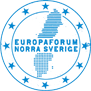 Norra Sverige mitt i förhandlingarna 
i förändringens tid för EU!Välkommen till ett utökat rapportörsmöte i Bryssel för Europaforum Norra Sverige den 10-11 december.Ett nytt Europaparlament har tillträtt. En ny EU-kommission är på ingång. Samtidigt pågår slutförhandlingarna om den kommande långtidsbudgeten för EU. En budget som omfattar de olika fonder och program som är av stor vikt för norra Sveriges utveckling. Under hösten innehar Finland ordförandeskapet i EU med sikte på att före årsskiftet slutföra budgetförhandlingarna. Inget talar dock för att det är möjligt. Till det kommer Brexit och stora motsättningar på många olika områden inom EU i en föränderlig värld som också ställer hela EU:s möjliga roll att bidra till fred, säkerhet och hållbar utveckling på sin spets. Det är inte minst tydligt i Arktispolitiken som också handlar om norra Sverige i EU. Det är med andra ord en för EU omvälvningens tid med mycket som står på spel. Samtidigt tuggar processerna på i den kompromissapparat som är EU. Mitt i allt detta landar nu Europaforum Norra Sverige in för att känna på pulsen, träffa aktörerna i förhandlingarna och få det senaste kring vart det bär och hur norra Sveriges intressen står sig, med chans att framföra regionens synpunkter till relevanta aktörer. Det är av vikt att, in på målsnöret, ta plats för att tillförsäkra att det som spelats in i EU utifrån Europaforum Norra Sveriges olika ställningstaganden, också fortsatt finns med i leken för de förestående besluten. På det hela taget går många av förslagen i norra Sveriges riktning. För att framåt ytterligare stärka den samlade rösten gör de två kontoren North Sweden och Mid Sweden från årsskiftet gemensam sak och bildar ett samlat North Sweden European Office för alla de fyra nordligaste svenska regionerna. Det är också värt att nu uppmärksamma på Brysselarenan.När, var, hur:Härmed inbjuds till Europaforum Norra Sverige i Bryssel den 10-11 december 2019. Det inleds på tisdagen den 10/12 vid klockan 9:00 och avslutas 13:00 på onsdag den 11/12. Avgiften är SEK 2.500:- för deltagande med fika, lunch samt en större mottagning på kvällen den 10 december. Därtill tillkommer resa och boende som ombesörjs av deltagarna själva. Hotellreservation kan, i mån av plats, göras direkt till Thon Hotel enligt nedan. I övrigt kan North Sweden och Mid Sweden föreslå alternativ. Anmälan om deltagande görs till [ansvarig i länet alternativt Kommunförbundet Norrbotten] senast den 15/11.Hotellbokning: Gå in via www.thonhotels.com och sök efter hotellrum i Bryssel för de nätter ni önskar på antingen Thon EU eller Thon City. Ange önskat rum i bokningssystemet och logga därefter in genom att ange, för att få fram erbjudet pris, efterfrågade uppgifter (namn, e-mail och telefon): Company Name: North Sweden European Office; Company Code: TH8313Vid frågor; kontakta Mikael Janson på North Sweden (mikael.janson@northsweden.eu).Välkommen!